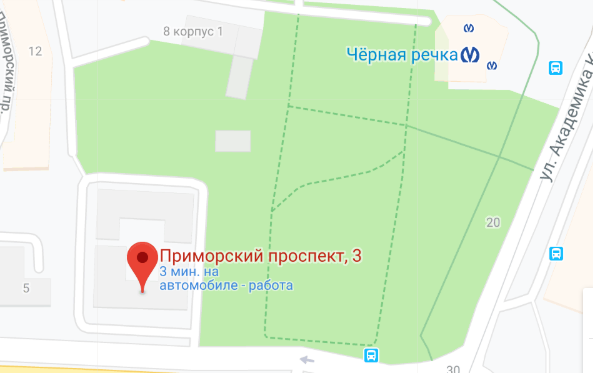 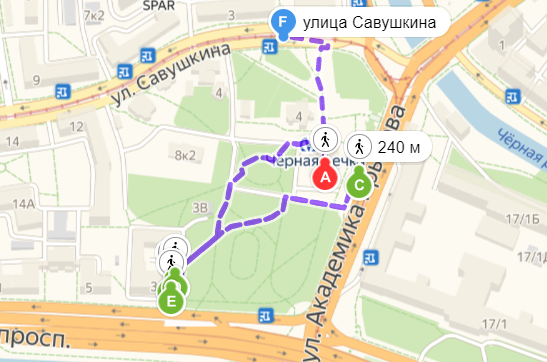 Контактные телефоны:                  Приемная главного врача: 576-75-40Отдел кадров: 576-70-29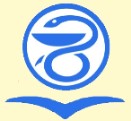 Наши цели ясны – задачи определены!Контактные телефоны:                  Приемная главного врача: 576-75-40Отдел кадров: 576-70-29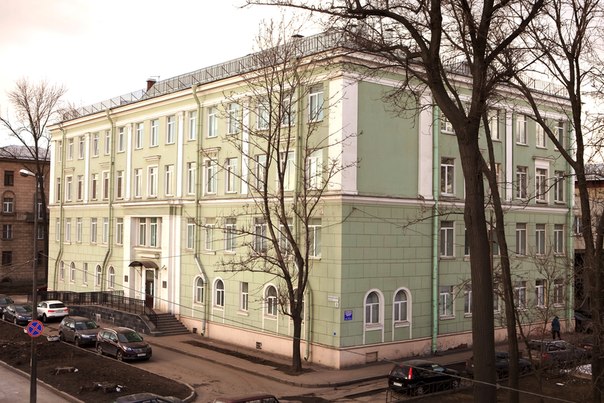 Санкт-Петербургское государственное бюджетное учреждение здравоохранения "Консультативно-диагностическая поликлиника №1 Приморского района"Адрес: г. Санкт-Петербург, Приморский пр., д. 3, лит. АСанкт-Петербургское государственное бюджетное учреждение здравоохранения "Консультативно-диагностическая поликлиника №1 Приморского района"Адрес: г. Санкт-Петербург, Приморский пр., д. 3, лит. АОб учреждении:На базе нашего учреждении функционируют:-Дневной стационар-Городской(межрайонный) диабетологический центр №5-Межрайонная централизованная клинико-диагностическая лаборатория-Бактериологическая лаборатория-Центр здоровья по формированию здорового образа жизни-Отделение врачей консультантов-Гастроэнтерологическое отделение-Диагностическое отделение-Районный диабетологический центр-Районная флюорографическая станцияУчреждение приглашает на работу медицинских сестер (кабинет врача-онколога)Мы предлагаем:1. Трудоустройство в соответствии с трудовым законодательством РФ.2. Полный социальный пакет. Основной оплачиваемый отпуск 28 календарных дней, дополнительный оплачиваемый отпуск до 14 календарных дней, преимущественно в летние время.3.Своевременная выплата заработной платы согласно «Дорожной карте» здравоохранения.4.Дополнительные выплаты молодым специалистам.5.Мотивация труда сотрудников (материальная и моральная).6.Удобное место расположение поликлиники (2 минуты от метро «Черная речка»).7.Содействие в медицинском обслуживании родственников сотрудников. Требования к соискателям:-среднее-профессиональное образование-наличие сертификата по специальности «сестринское дело»Центр амбулаторной онкологической помощи создан для обеспечения консультативной, диагностической, лечебной помощи больным с онкологическими и предопухолевыми заболеваниями, диспансерного наблюдения, мониторинга состояния здоровья пациентов групп риска.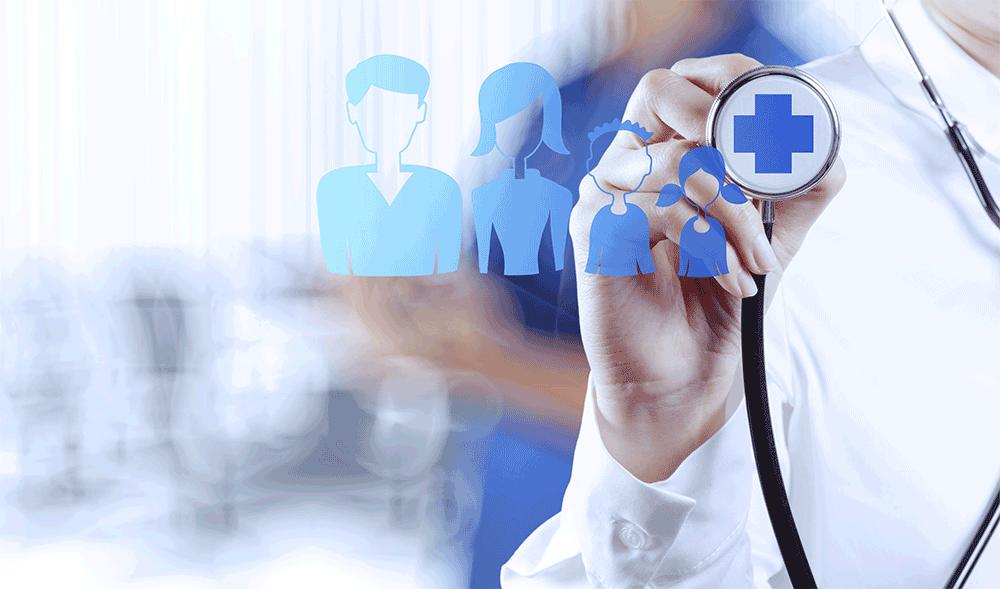 Учреждение приглашает на работу медицинских сестер (кабинет врача-онколога)Мы предлагаем:1. Трудоустройство в соответствии с трудовым законодательством РФ.2. Полный социальный пакет. Основной оплачиваемый отпуск 28 календарных дней, дополнительный оплачиваемый отпуск до 14 календарных дней, преимущественно в летние время.3.Своевременная выплата заработной платы согласно «Дорожной карте» здравоохранения.4.Дополнительные выплаты молодым специалистам.5.Мотивация труда сотрудников (материальная и моральная).6.Удобное место расположение поликлиники (2 минуты от метро «Черная речка»).7.Содействие в медицинском обслуживании родственников сотрудников. Требования к соискателям:-среднее-профессиональное образование-наличие сертификата по специальности «сестринское дело»